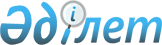 Уәлиханов аудандық мәслихатының 2018 жылғы 26 желтоқсандағы № 2-32 с "2019-2021 жылдарға арналған Солтүстік Қазақстан облысы Уәлиханов ауданының бюджетін бекіту туралы" шешіміне өзгерістер енгізу туралыСолтүстік Қазақстан облысы Уәлиханов аудандық мәслихатының 2019 жылғы 6 қарашадағы № 2-45 с шешімі. Солтүстік Қазақстан облысының Әділет департаментінде 2019 жылғы 8 қарашада № 5641 болып тіркелді
      Қазақстан Республикасының 2008 жылғы 4 желтоқсандағы Бюджет кодексінің 106, 109-баптарына, Қазақстан Республикасының 2001 жылғы 23 қаңтардағы "Қазақстан Республикасындағы жергілікті мемлекеттік басқару және өзін-өзі басқару туралы" Заңының 6-бабына, Қазақстан Республикасының 2016 жылғы 6 сәуірдегі "Құқықтық актілер туралы" Заңының 26-бабына сәйкес Уәлиханов аудандық мәслихаты ШЕШІМ ҚАБЫЛДАДЫ:
      1. Уәлиханов аудандық мәслихатының "2019-2021 жылдарға арналған Солтүстік Қазақстан облысы Уәлиханов ауданының бюджетін бекіту туралы" 2018 жылғы 26 желтоқсандағы № 2-32 с шешіміне (2019 жылғы 16 қаңтарда Қазақстан Республикасы нормативтік құқықтық актілерінің электрондық түрдегі эталондық бақылау банкінде жарияланған, нормативтік құқықтық актілерінің мемлекеттік тіркеу тізілімінде № 5172 болып тіркелді) келесі өзгерістер енгізілсін:
      1-тармақ жаңа редакцияда баяндалсын:
       "1. 2019-2021 жылдарға арналған Солтүстік Қазақстан облысы Уәлиханов ауданының бюджеті осы шешімге тиісінше 1, 2 және 3-қосымшаларға сәйкес, соның ішінде 2019 жылға келесі көлемдерде бекітілсін:
      1) кірістер – 4 263 763,9 мың теңге:
      салықтық түсімдер - 462 375,1 мың теңге;
      салықтық емес түсімдер - 9 639 мың теңге;
      негізгі капиталды сатудан түсетін түсімдер - 2 273 мың теңге;
      трансферттер түсімі - 3 789476,8 мың теңге;
      2) шығындар – 4 266 555,8 мың теңге;
      3) таза бюджеттік кредиттеу - 17 216 мың теңге:
      бюджеттік кредиттер - 37 875 мың теңге;
      бюджеттік кредиттерді өтеу - 20 659 мың теңге;
      4) қаржы активтерімен операциялар бойынша сальдо - 0 мың теңге:
      қаржы активтерін сатып алу - 0 мың теңге;
      мемлекеттiң қаржы активтерiн сатудан түсетiн түсiмдер - 0 мың теңге;
      5) бюджет тапшылығы (профициті) - - 20 007,9 мың теңге;
      6) бюджет тапшылығын қаржыландыру (профицитін пайдалану) - 20 007,9 мың теңге:
      қарыздар түсімі - 37 875 мың теңге;
      қарыздарды өтеу - 20 659 мың теңге;
      бюджет қаражатының пайдаланылатын қалдықтары - 2 791,9 мың теңге.";
      8-тармақ жаңа редакцияда баяндалсын:
       "8. Ауданның жергілікті атқарушы органының 2019 жылға резерві 5 465 мың теңге сомасы бекітілсін.";
      көрсетілген шешімнің 1, 4, 5, 8 және 9-қосымшалары осы шешімнің 1, 2, 3, 4 және 5- қосымшаларына сәйкес жаңа редакцияда баяндалсын.
      2. Осы шешім 2019 жылғы 1 қаңтардан бастап қолданысқа енгізіледі.  2019 жылға арналған Солтүстік Қазақстан облысы Уәлиханов ауданының бюджеті  2019 жылға арналған аудандық бюджетті атқарылуы барысында секвестрге жатпайтын жергілікті бюджеттік бағдарлама 2019 жылға арналған ауылдық округтерінің бюджеттік бағдарламалар тізімі 451.007.000 "Жергілікті өкілетті органдардың шешімі бойынша мұқтаж азаматтардың жекелеген топтарына әлеуметтік көмек" бюджеттік бағдарламасы бойынша 2019 жылға арналған мұқтаж азаматтардың жекелеген топтарына әлеуметтік көмек 2019 жылға ауылдық округтер бойынша жергiлiктi өзiн-өзi басқару органдарына трансферттердің бөлуі
					© 2012. Қазақстан Республикасы Әділет министрлігінің «Қазақстан Республикасының Заңнама және құқықтық ақпарат институты» ШЖҚ РМК
				
      Уәлиханов аудандық 
мәслихаты сессиясының 
төрайымы 

К.Егімбаева

      Уәлиханов аудандық 
мәслихатының хатшысы 

Б.Кәдіров
Уәлиханов аудандық мәслихатының 2019 жылғы 6 қарашадағы №2-45 шешіміне 1-қосымшаУәлиханов аудандық мәслихатының 2018 жылғы 26 желтоқсандағы № 2-32 с шешіміне 1-қосымша
Санаты
Санаты
Санаты
Атауы
Сомасы, мың теңге
Сыныбы 
Сыныбы 
Атауы
Сомасы, мың теңге
Кіші сыныбы
Атауы
Сомасы, мың теңге
1
2
3
1) Кірістер
4263763,9
1
Салықтық түсімдер
462375,1
01
Табыс салығы
6000
2
Жеке табыс салығы
6000
03
Әлеуметтiк салық
181200
1
Әлеуметтiк салық
181200
04
Меншiкке салынатын салықтар
89800
1
Мүлiкке салынатын салықтар
71000
3
Жер салығы
1300
4
Көлiк құралдарына салынатын салық
17000
5
Бірыңғай жер салығы
500
05
Тауарларға, жұмыстарға және қызметтерге салынатын iшкi салықтар
183375,1
2
Акциздер 
1400
3
Табиғи және басқа да ресурстарды пайдаланғаны үшiн түсетiн түсiмдер
177475,1
4
Кәсiпкерлiк және кәсiби қызметтi жүргiзгенi үшiн алынатын алымдар
4500
08
Заңдық маңызы бар әрекеттерді жасағаны және (немесе) оған уәкілеттігі бар мемлекеттік органдар немесе лауазымды адамдар құжаттар бергені үшін алынатын міндетті төлемдер
2000
1
Мемлекеттік баж
2000
2
Салықтық емес түсімдер
9639
01
Мемлекеттік меншіктен түсетін кірістер
5312
5
Мемлекет меншігіндегі мүлікті жалға беруден түсетін кірістер
5288
7
Мемлекеттік бюджеттен берілген кредиттер бойынша сыйақылар
24
04
Мемлекеттік бюджеттен қаржыландырылатын, сондай-ақ Қазақстан Республикасы Ұлттық Банкінің бюджетінен (шығыстар сметасынан) қамтылатын және қаржыландырылатын мемлекеттік мекемелер салатын айыппұлдар, өсімпұлдар, санкциялар, өндіріп алулар
1327
1
Мұнай секторы ұйымдарынан және Жәбірленушілерге өтемақы қорына түсетін түсімдерді қоспағанда, мемлекеттік бюджеттен қаржыландырылатын, сондай-ақ Қазақстан Республикасы Ұлттық Банкінің бюджетінен (шығыстар сметасынан) қамтылатын және қаржыландырылатын мемлекеттік мекемелер салатын айыппұлдар, өсімпұлдар, санкциялар, өндіріп алулар
1327
06
Басқа да салықтық емес түсiмдер
3000
1
Басқа да салықтық емес түсiмдер
3000
3
Негізгі капиталды сатудан түсетін түсімдер
2273
01
Мемлекеттік мекемелерге бекітілген мемлекеттік мүлікті сату
873
1
Мемлекеттiк мекемелерге бекiтiлген мемлекеттiк мүлiктi сату
873
03
Жердi және материалдық емес активтердi сату
1400
1
Жерді сату
1400
4
Трансферттердің түсімдері
3789476,8
02
Мемлекеттiк басқарудың жоғары тұрған органдарынан түсетiн трансферттер
3789476,8
2
Облыстық бюджеттен түсетiн трансферттер
3789476,8
Функционалдық топ
Функционалдық топ
Функционалдық топ
Атауы
Сомасы, мың теңге
Бюджеттік бағдарламалардың әкімшісі
Бюджеттік бағдарламалардың әкімшісі
Атауы
Сомасы, мың теңге
Бағдарлама
Атауы
Сомасы, мың теңге
1
2
3
2) Шығындар
4266555,8
01
Жалпы сипаттағы мемлекеттiк қызметтер 
289677,2
112
Аудан (облыстық маңызы бар қала) мәслихатының аппараты
16946
001
Аудан (облыстық маңызы бар қала) мәслихатының қызметін қамтамасыз ету жөніндегі қызметтер
16946
122
Аудан (облыстық маңызы бар қала) әкімінің аппараты
98629
001
Аудан (облыстық маңызы бар қала) әкімінің қызметін қамтамасыз ету жөніндегі қызметтер
97629
003
Мемлекеттік органның күрделі шығыстары
1000
123
Қаладағы аудан, аудандық маңызы бар қала, кент, ауыл, ауылдық округ әкімінің аппараты
122789
001
Қаладағы аудан, аудандық маңызы бар қала, кент, ауыл, ауылдық округ әкімінің қызметін қамтамасыз ету жөніндегі қызметтер
122789
459
Ауданның (облыстық маңызы бар қаланың) экономика және қаржы бөлімі
804,2
003
Салық салу мақсатында мүлікті бағалауды жүргізу
479
010
Жекешелендіру, коммуналдық меншікті басқару, жекешелендіруден кейінгі қызмет және осыған байланысты дауларды реттеу
325,2
495
Ауданның (облыстық маңызы бар қаланың) сәулет, құрылыс, тұрғын үй-коммуналдық шаруашылығы, жолаушылар көлігі және автомобиль жолдары бөлімі
21773
001
Жергілікті деңгейде сәулет, құрылыс, тұрғын үй-коммуналдық шаруашылық, жолаушылар көлігі және автомобиль жолдары саласындағы мемлекеттік саясатты іске асыру жөніндегі қызметтер
21773
459
Ауданның (облыстық маңызы бар қаланың) экономика және қаржы бөлімі
28736
001
Ауданның (облыстық маңызы бар қаланың) экономикалық саясаттын қалыптастыру мен дамыту, мемлекеттік жоспарлау, бюджеттік атқару және коммуналдық меншігін басқару саласындағы мемлекеттік саясатты іске асыру жөніндегі қызметтер
28736
02
Қорғаныс
9979
122
Аудан (облыстық маңызы бар қала) әкімінің аппараты
9979
005
Жалпыға бірдей әскери міндетті атқару шеңберіндегі іс-шаралар
6979
006
Аудан (облыстық маңызы бар қала) ауқымындағы төтенше жағдайлардың алдын алу және оларды жою
2000
007
Аудандық (қалалық) ауқымдағы дала өрттерінің, сондай-ақ мемлекеттік өртке қарсы қызмет органдары құрылмаған елдi мекендерде өрттердің алдын алу және оларды сөндіру жөніндегі іс-шаралар
1000
03
Қоғамдық тәртіп, қауіпсіздік, құқықтық, сот, қылмыстық-атқару қызметі
799
495
Ауданның (облыстық маңызы бар қаланың) сәулет, құрылыс, тұрғын үй-коммуналдық шаруашылығы, жолаушылар көлігі және автомобиль жолдары бөлімі
799
019
Елдi мекендерде жол қозғалысы қауiпсiздiгін қамтамасыз ету
799
04
Бiлiм беру
2721741,2
464
Ауданның (облыстық маңызы бар қаланың) білім бөлімі
321083
009
Мектепке дейінгі тәрбие мен оқыту ұйымдарының қызметін қамтамасыз ету
149309,5
040
Мектепке дейінгі білім беру ұйымдарында мемлекеттік білім беру тапсырысын іске асыруға
171773,5
464
Ауданның (облыстық маңызы бар қаланың) білім бөлімі
2129110,9
003
Жалпы білім беру
2059345,6
006
Балаларға қосымша білім беру
26102
005
Ауданның (облыстық маңызы бар қаланың) мемлекеттік білім беру мекемелер үшін оқулықтар мен оқу-әдiстемелiк кешендерді сатып алу және жеткізу
43663,3
465
Ауданның (облыстық маңызы бар қаланың) дене шынықтыру және спорт бөлімі
55308
017
Балалар мен жасөспірімдерге спорт бойынша қосымша білім беру
55308
464
Ауданның (облыстық маңызы бар қаланың) білім бөлімі
216239,3
001
Жергілікті деңгейде білім беру саласындағы мемлекеттік саясатты іске асыру жөніндегі қызметтер
21405
015
Жетім баланы (жетім балаларды) және ата-аналарының қамқорынсыз қалған баланы (балаларды) күтіп-ұстауға қамқоршыларға (қорғаншыларға) ай сайынға ақшалай қаражат төлемі
7375
023
Әдістемелік жұмыс
14980
029
Балалар мен жасөспірімдердің психикалық денсаулығын зерттеу және халыққа психологиялық-медициналық-педагогикалық консультациялық көмек көрсету
12368
067
Ведомстволық бағыныстағы мемлекеттік мекемелер мен ұйымдардың күрделі шығыстары
160111,3
06
Әлеуметтiк көмек және әлеуметтiк қамсыздандыру
415964,6
464
Ауданның (облыстық маңызы бар қаланың) білім бөлімі
12434
030
Патронат тәрбиешілерге берілген баланы (балаларды) асырап бағу 
12434
451
Ауданның (облыстық маңызы бар қаланың) жұмыспен қамту және әлеуметтік бағдарламалар бөлімі
327388,6
002
Жұмыспен қамту бағдарламасы
125805
005
Мемлекеттік атаулы әлеуметтік көмек 
151256,1
007
Жергілікті өкілетті органдардың шешімі бойынша мұқтаж азаматтардың жекелеген топтарына әлеуметтік көмек
25426,2
010
Үйден тәрбиеленіп оқытылатын мүгедек балаларды материалдық қамтамасыз ету
574,3
014
Мұқтаж азаматтарға үйде әлеуметтiк көмек көрсету
24327
451
Ауданның (облыстық маңызы бар қаланың) жұмыспен қамту және әлеуметтік бағдарламалар бөлімі
48216
001
Жергілікті деңгейде халық үшін әлеуметтік бағдарламаларды жұмыспен қамтуды қамтамасыз етуді іске асыру саласындағы мемлекеттік саясатты іске асыру жөніндегі қызметтер
32597
011
Жәрдемақыларды және басқа да әлеуметтік төлемдерді есептеу, төлеу мен жеткізу бойынша қызметтерге ақы төлеу
1269
050
Қазақстан Республикасында мүгедектердің құқықтарын қамтамасыз етуге және өмір сүру сапасын жақсарту
14350
451
Ауданның (облыстық маңызы бар қаланың) жұмыспен қамту және әлеуметтік бағдарламалар бөлімі
27926
023
Жұмыспен қамту орталықтарының қызметін қамтамасыз ету
27926
07
Тұрғын үй-коммуналдық шаруашылық
213230,4
495
Ауданның (облыстық маңызы бар қаланың) сәулет, құрылыс, тұрғын үй-коммуналдық шаруашылығы, жолаушылар көлігі және автомобиль жолдары бөлімі
213230,4
007
Коммуналдық тұрғын үй қорының тұрғын үйін жобалау және (немесе) салу, реконструкциялау
20
016
Сумен жабдықтау және су бұру жүйесінің жұмыс істеуі
884
058
Ауылдық елді мекендердегі сумен жабдықтау және су бұру жүйелерін дамыту
30000
098
Коммуналдық тұрғын үй қорының тұрғын үйлерін сатып алу
182326,4
08
Мәдениет, спорт, туризм және ақпараттық кеңістiк
205001,1
123
Қаладағы аудан, аудандық маңызы бар қала, кент, ауыл, ауылдық округ әкімінің аппараты
50942,1
006
Жергілікті деңгейде мәдени-демалыс жұмыстарын қолдау
50942,1
455
Ауданның (облыстық маңызы бар қаланың) мәдениет және тілдерді дамыту бөлімі
35766
003
Мәдени-демалыс жұмысын қолдау
35766
465
Ауданның (облыстық маңызы бар қаланың) дене шынықтыру және спорт бөлімі
20673
001
Жергілікті деңгейде дене шынықтыру және спорт саласындағы мемлекеттік саясатты іске асыру жөніндегі қызметтер
11684
006
Аудандық (облыстық маңызы бар қалалық) деңгейде спорттық жарыстар өткiзу
1395
007
Әртүрлi спорт түрлерi бойынша аудан (облыстық маңызы бар қала) құрама командаларының мүшелерiн дайындау және олардың облыстық спорт жарыстарына қатысуы
7594
456
Ауданның (облыстық маңызы бар қаланың) ішкі саясат бөлімі
7600
002
Мемлекеттік ақпараттық саясат жүргізу жөніндегі қызметтер
7600
495
Ауданның (облыстық маңызы бар қаланың) сәулет, құрылыс, тұрғын үй-коммуналдық шаруашылығы, жолаушылар көлігі және автомобиль жолдары бөлімі
9708
021
Cпорт объектілерін дамыту
9708
455
Ауданның (облыстық маңызы бар қаланың) мәдениет және тілдерді дамыту бөлімі
42514
006
Аудандық (қалалық) кiтапханалардың жұмыс iстеуi
42514
007
Мемлекеттiк тiлдi және Қазақстан халқының басқа да тiлдерін дамыту
417
456
Ауданның (облыстық маңызы бар қаланың) ішкі саясат бөлімі
24767
001
Жергілікті деңгейде ақпарат, мемлекеттілікті нығайту және азаматтардың әлеуметтік сенімділігін қалыптастыру саласында мемлекеттік саясатты іске асыру жөніндегі қызметтер
12639
003
Жастар саясаты саласында іс-шараларды іске асыру
12128
455
Ауданның (облыстық маңызы бар қаланың) мәдениет және тілдерді дамыту бөлімі
13031
001
Жергілікті деңгейде тілдерді және мәдениетті дамыту саласындағы мемлекеттік саясатты іске асыру жөніндегі қызметтер
9195
032
Ведомстволық бағыныстағы мемлекеттік мекемелер мен ұйымдардың күрделі шығыстары
3836
10
Ауыл, су, орман, балық шаруашылығы, ерекше қорғалатын табиғи аумақтар, қоршаған ортаны және жануарлар дүниесін қорғау, жер қатынастары
160232,2
459
Ауданның (облыстық маңызы бар қаланың) экономика және қаржы бөлімі
11495,8
099
Мамандарға әлеуметтік қолдау көрсету жөніндегі шараларды іске асыру
11495,8
462
Ауданның (облыстық маңызы бар қаланың) ауыл шаруашылығы бөлімі
22051
001
Жергілікті деңгейде ауыл шаруашылығы саласындағы мемлекеттік саясатты іске асыру жөніндегі қызметтер
22051
473
Ауданның (облыстық маңызы бар қаланың) ветеринария бөлімі
114149,4
001
Жергілікті деңгейде ветеринария саласындағы мемлекеттік саясатты іске асыру жөніндегі қызметтер
13687
005
Мал көмінділерінің (биотермиялық шұңқырлардың) жұмыс істеуін қамтамасыз ету
1500
006
Ауру жануарларды санитарлық союды ұйымдастыру
2190
007
Қаңғыбас иттер мен мысықтарды аулауды және жоюды ұйымдастыру
900
009
Жануарлардың энзоотиялық аурулары бойынша ветеринариялық іс-шараларды жүргізу
5955
010
Ауыл шаруашылығы жануарларын сәйкестендіру жөніндегі іс-шараларды өткізу
2127
011
Эпизоотияға қарсы іс-шаралар жүргізу
59091
047
Жануарлардың саулығы мен адамның денсаулығына қауіп төндіретін, алып қоймай залалсыздандырылған (зарарсыздандырылған) және қайта өңделген жануарлардың, жануарлардан алынатын өнімдер мен шикізаттың құнын иелеріне өтеу
28699,4
463
Ауданның (облыстық маңызы бар қаланың) жер қатынастары бөлімі
12536
001
Аудан (облыстық маңызы бар қала) аумағында жер қатынастарын реттеу саласындағы мемлекеттік саясатты іске асыру жөніндегі қызметтер
12536
12
Көлiк және коммуникация
59451,1
495
Ауданның (облыстық маңызы бар қаланың) сәулет, құрылыс, тұрғын үй-коммуналдық шаруашылығы, жолаушылар көлігі және автомобиль жолдары бөлімі
59451,1
023
Автомобиль жолдарының жұмыс істеуін қамтамасыз ету
52589
045
Аудандық маңызы бар автомобиль жолдарын және елді-мекендердің көшелерін күрделі және орташа жөндеу
5350,1
039
Әлеуметтік маңызы бар қалалық (ауылдық), қала маңындағы және ауданішілік қатынастар бойынша жолаушылар тасымалдарын субсидиялау
1512
13
Басқалар
31609
123
Қаладағы аудан, аудандық маңызы бар қала, кент, ауыл, ауылдық округ әкімінің аппараты
11720
040
Өңірлерді дамытудың 2020 жылға дейінгі бағдарламасы шеңберінде өңірлерді экономикалық дамытуға жәрдемдесу бойынша шараларды іске асыру
11720
469
Ауданның (облыстық маңызы бар қаланың) кәсіпкерлік бөлімі
9745
001
Жергілікті деңгейде кәсіпкерлікті дамыту саласындағы мемлекеттік саясатты іске асыру жөніндегі қызметтер
9745
459
Ауданның (облыстық маңызы бар қаланың) экономика және қаржы бөлімі
10144
012
Ауданның (облыстық маңызы бар қаланың) жергілікті атқарушы органының резерві 
5465
026
Аудандық маңызы бар қала, ауыл, кент, ауылдық округ бюджеттеріне ең төменгі жалақы мөлшерінің өзгеруіне байланысты азаматтық қызметшілердің жекелеген санаттарының, мемлекеттік бюджет қаражаты есебінен ұсталатын ұйымдар қызметкерлерінің, қазыналық кәсіпорындар қызметкерлерінің жалақысын көтеруге берілетін ағымдағы нысаналы трансферттер
3738
066
Аудандық маңызы бар қала, ауыл, кент, ауылдық округ бюджеттеріне мемлекеттік әкімшілік қызметшілердің жекелеген санаттарының жалақысын көтеруге берілетін ағымдағы нысаналы трансферттер
941
14
Борышқа қызмет көрсету
24
459
Ауданның (облыстық манызы бар қаланың) экономика және қаржы бөлімі
24
021
Жергiлiктi атқарушы органдардың облыстық бюджеттен қарыздар бойынша сыйақылар мен өзге де төлемдердi төлеу бойынша борышына қызмет көрсету
24
15
Трансферттер
158847
459
Ауданның (облыстық маңызы бар қаланың) экономика және қаржы бөлімі
158847
006
Пайдаланылмаған (толық пайдаланылмаған) нысаналы трансферттерді қайтару
155,5
024
Заңнаманы өзгертуге байланысты жоғары тұрған бюджеттің шығындарын өтеуге төменгі тұрған бюджеттен ағымдағы нысаналы трансферттер
112908
038
Субвенциялар
23703
051
Жергілікті өзін-өзі басқару органдарына берілетін трансферттер
2665
053
Жергілікті атқарушы органдардың шешімі бойынша толық пайдалануға рұқсат етілген, өткен қаржы жылында бөлінген, пайдаланылмаған (түгел пайдаланылмаған) нысаналы даму трансферттерінің сомасын қайтару
19415,5
3) Таза бюджеттік кредиттеу
17216
Бюджеттік кредиттер
37875
10
Ауыл, су, орман, балық шаруашылығы, ерекше қорғалатын табиғи аумақтар, қоршаған ортаны және жануарлар дүниесін қорғау, жер қатынастары
37875
459
Ауданның (облыстық маңызы бар қаланың) экономика және қаржы бөлімі
37875
018
Мамандарды әлеуметтік қолдау шараларын іске асыру үшін бюджеттік кредиттер
37875
Санаты 
Санаты 
Санаты 
Атауы
Сомасы, мың теңге
Сыныбы 
Сыныбы 
Атауы
Сомасы, мың теңге
Кіші сыныбы
Атауы
Сомасы, мың теңге
5
Бюджеттік кредиттерді өтеу
20659
01
Бюджеттік кредиттерді өтеу
20659
1
Мемлекеттік бюджеттен берілген бюджеттік кредиттерді өтеу
20659
4) Қаржы активтерімен операциялар бойынша сальдо
0
Қаржы активтерін сатып алу
0
Мемлекеттің қаржы активтерін сатудан түсетін түсімдер 
0
5) Бюджет тапшылығы (профициті)
- 20 007,9
6) Бюджет тапшылығын қаржыландыру (профицитін пайдалану):
20 007,9
7
Қарыздар түсімі 
37875
01
Мемлекеттік ішкі қарыздар
37875
2
Қарыз алу келісім-шарттары
37875
Функционалдық топ
Функционалдық топ
Функционалдық топ
Атауы
Сомасы, мың теңге
Бюджеттік бағдарламалардың әкімшісі
Бюджеттік бағдарламалардың әкімшісі
Атауы
Сомасы, мың теңге
Бағдарлама
Атауы
Сомасы, мың теңге
16
Қарыздарды өтеу
20659
459
Ауданның (облыстық маңызы бар қаланың) экономика және қаржы бөлімі
20659
005
Жергілікті атқарушы органның жоғары тұрған бюджет алдындағы борышын өтеу
20659
Санаты 
Санаты 
Санаты 
Атауы
Сомасы, мың теңге
Сыныбы 
Сыныбы 
Атауы
Сомасы, мың теңге
Кіші сыныбы
Атауы
Сомасы, мың теңге
8
Бюджет қаражатының пайдаланылатын қалдықтары
2791,9
01
Бюджет қаражаты қалдықтары
2791,9
1
Бюджет қаражатының бос қалдықтары
2791,9Уәлиханов аудандық мәслихатының 2019 жылғы 6 қарашадағы №2-45 с шешіміне 2-қосымшаУәлиханов аудандық мәслихатының 2018 жылғы 26 желтоқсандағы № 2-32 с шешіміне 4-қосымша
Функционалдық топ
Функционалдық топ
Функционалдық топ
Аталуы
Сомасы, мың теңге
Бюджеттік бағдарламалардың әкімшісі
Бюджеттік бағдарламалардың әкімшісі
Аталуы
Сомасы, мың теңге
Бағдарлама
Аталуы
Сомасы, мың теңге
1
1
1
2
3
04
Бiлiм беру
2059345,6
464
Ауданның (облыстық маңызы бар қаланың) білім бөлімі
2059345,6
003
Жалпы білім беру
2059345,6Уәлиханов аудандық мәслихатының 2019 жылғы 6 қарашадағы №2-45 с шешіміне 3-қосымшаУәлиханов аудандық мәслихатының 2018 жылғы 26 желтоқсандағы № 2-32 с шешіміне 5-қосымша
Функционалдық топ
Функционалдық топ
Функционалдық топ
Аталуы
Сомасы, мың теңге
Бюджеттік бағдарламалардың әкімшісі
Бюджеттік бағдарламалардың әкімшісі
Аталуы
Сомасы, мың теңге
Бағдарлама
Аталуы
Сомасы, мың теңге
1
1
1
2
3
01
Жалпы сипаттағы мемлекеттiк қызметтер 
122789
123
Қаладағы аудан, аудандық маңызы бар қала, кент, ауыл, ауылдық округ әкімінің аппараты
122789
001
Қаладағы аудан, аудандық маңызы бар қаланың, кент, ауыл, ауылдық округ әкімінің қызметін қамтамасыз ету жөніндегі қызметтер
122789
оның ішінде: 
Аманкелді ауылдық округі
12349
Ақтүйесай ауылдық округі
12402
Ақбұлақ ауылдық округі
12518
Бидайық ауылдық округі
12579
Қайрат ауылдық округі
11404
Қарасу ауылдық округі
10738
Қаратерек ауылдық округі
11883
Көктерек ауылдық округі
13659
Қулыкөл ауылдық округі
12192
Телжан ауылдық округі
13065
08
Мәдениет, спорт, туризм және ақпараттық кеңістiк
50942,1
123
Қаладағы аудан, аудандық маңызы бар қала, кент, ауыл, ауылдық округ әкімінің аппараты
50942,1
006
Жергілікті деңгейде мәдени-демалыс жұмыстарын қолдау
50942,1
оның ішінде:
Аманкелді ауылдық округі
579
Ақтүйесай ауылдық округі
4157
Ақбұлақ ауылдық округі
10203
Бидайық ауылдық округі
13685
Қайрат ауылдық округі
4964
Қарасу ауылдық округі
2316
Қаратерек ауылдық округі
534
Көктерек ауылдық округі
4513
Қулыкөл ауылдық округі
7034
Телжан ауылдық округі
2957,1
13
Басқалар
11720
123
Қаладағы аудан, аудандық маңызы бар қала, кент, ауыл, ауылдық округ әкімінің аппараты
11720
040
Өңірлерді дамытудың 2020 жылға дейінгі бағдарламасы шеңберінде өңірлерді экономикалық дамытуға жәрдемдесу бойынша шараларды іске асыру
11720
оның ішінде:
Ақтүйесай ауылдық округі
1603
Бидайық ауылдық округі
5040
Қайрат ауылдық округі
2036
Қарасу ауылдық округі
1878
Қаратерек ауылдық округі 
1163Уәлиханов аудандық мәслихатының 2019 жылғы 6 қарашадағы № 2-45 с шешіміне 4-қосымшаУәлиханов аудандық мәслихатының 2018 жылғы 26 желтоқсандағы № 2-32 с шешіміне 8-қосымша
Функционалдық топ
Функционалдық топ
Функционалдық топ
Аталуы
Сомасы, мың теңге
Бюджеттік бағдарламалардың әкімшісі
Бюджеттік бағдарламалардың әкімшісі
Аталуы
Сомасы, мың теңге
Бағдарлама
Аталуы
Сомасы, мың теңге
1
1
1
2
3
06
Әлеуметтiк көмек және әлеуметтiк қамсыздандыру
25426,2
451
Ауданның (облыстық маңызы бар қаланың) жұмыспен қамту және әлеуметтік бағдарламалар бөлімі
25426,2
007
Жергілікті өкілетті органдардың шешімі бойынша мұқтаж азаматтардың жекелеген топтарына әлеуметтік көмек
25426,2Уәлиханов аудандық мәслихатының 2019 жылғы 6 қарашадағы №2-45 с шешіміне 5-қосымшаУәлиханов аудандық мәслихатының 2018 жылғы 26 желтоқсандағы № 2-32 с шешіміне 9-қосымша
Функционалдық топ
Функционалдық топ
Функционалдық топ
Аталуы
Сомасы, мың теңге
Бюджеттік бағдарламалардың әкімшісі
Бюджеттік бағдарламалардың әкімшісі
Аталуы
Сомасы, мың теңге
Бағдарлама
Аталуы
Сомасы, мың теңге
1
1
1
2
3
15
Трансферттер
2665
459
Ауданның (облыстық маңызы бар қаланың) экономика және қаржы бөлімі
2665
051
Жергілікті өзін-өзі басқару органдарына берілетін трансферттер
2665
оның ішінде: 
Аманкелді ауылдық округі
309
Ақтүйесай ауылдық округі
288
Ақбұлақ ауылдық округі
288
Бидайық ауылдық округі
481
Қайрат ауылдық округі
216
Қарасу ауылдық округі
145
Қаратерек ауылдық округі
146
Көктерек ауылдық округі
288
Қулыкөл ауылдық округі
216
Телжан ауылдық округі
288